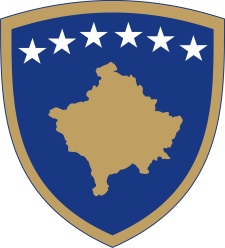 Republika e KosovësRepublika Kosova-Republic of KosovoQeveria - Vlada - Government                              Br. 01/64              Datum: 11.09.2018Na osnovu člana 92. stav 4. i člana 93 stav (4) Ustava Republike Kosova, na osnovu člana 4. Pravilnika br. 02/2011 za oblasti administrativne odgovornosti Kancelarije premijera i ministarstava, izmenjenog i dopunjenog Pravilnikom br. 14/2017, Pravilnikom br. 15/2017 i Pravilnikom br. 16/2017  i Pravilnikom br. 07/2018 kao i članom 19. Poslovnika o radu Vlade Republike Kosovo br. 09/2011,  Vlada Republike Kosova, je na sednici održanoj 11. septembra 2018. godine, donela sledeću:O D L U K U1. O  uspostavljanju stalnog spomenika u dvorištu Vlade Republike Kosovo u znaka počasti povodom  izgubljenih života  u tragediji 11. septembra, 2001. u Sjedinjenim Američkim Državama.  2. Nadležne institucije su dužne da sprovedu ovu odluku.  3. Odluka stupa na snagu danom potpisivanja.Ramush HARADINAJ		___________________                                                                                        Premijer Republike Kosovo   Dostavlja se:zamenicima Premijera svim ministarstvima  (ministrima )generalnom sekretaru KPR-a  		Arhivi VladeRepublika e KosovësRepublika Kosova-Republic of KosovoQeveria - Vlada - Government                              Br. 02/64              Datum: 11.09.2018Na osnovu člana 92. stav 4. i člana 93 stav (4) Ustava Republike Kosova, na osnovu člana 4. Pravilnika br. 02/2011 za oblasti administrativne odgovornosti Kancelarije premijera i ministarstava, izmenjenog i dopunjenog Pravilnikom br. 14/2017, Pravilnikom br. 15/2017 i Pravilnikom br. 16/2017  i Pravilnikom br. 07/2018 kao i članom 19. Poslovnika o radu Vlade Republike Kosovo br. 09/2011,  Vlada Republike Kosova, je na sednici održanoj 11. septembra 2018. godine, donela sledeću:O D L U K UUsvojen je  godišnji izvještaj o radu Vlade Republike Kosovo za period septembar 2017 septembar 2018  Izveštaj iz tačke 1. ove odluke je upućen Skupštini Republike  Kosovo radi obaveštenjeOvlašćuje se Koordinacioni sekretarijat Vlade da izveštaj iz tačke 1 ove odluke, objavi u Službenom listu Republike Kosovo i na sajtu Kancelarije premijera.   Odluka stupa na snagu danom potpisivanja.Ramush HARADINAJ		___________________                                                                                        Premijer Republike Kosovo   Dostavlja se:zamenicima Premijera svim ministarstvima  (ministrima )generalnom sekretaru KPR-a  		Arhivi VladeRepublika e KosovësRepublika Kosova-Republic of KosovoQeveria - Vlada - Government                              Br. 03/64              Datum: 11.09.2018Na osnovu člana 92. stav 4. i člana 93 stav (4) Ustava Republike Kosova, na osnovu člana 4. Pravilnika br. 02/2011 za oblasti administrativne odgovornosti Kancelarije premijera i ministarstava, izmenjenog i dopunjenog Pravilnikom br. 14/2017, Pravilnikom br. 15/2017 i Pravilnikom br. 16/2017  i Pravilnikom br. 07/2018 kao i članom 19. Poslovnika o radu Vlade Republike Kosovo br. 09/2011,  Vlada Republike Kosova, je na sednici održanoj 11. septembra 2018. godine, donela sledeću:O D L U K U1. Za ekshumaciju posmrtnih ostataka narodnog heroja Ilira Konushevcija sa groblja Sharra u Tirani na groblje palih boraca u Prištini.  2. Institucije Republike Kosovo i Albanije  će u saradnji, preduzeti sve neophodne radnje u vezi sa procedurama ekshumacije.  3. Obavezuje  se Ministarstvo za Bezbednosne snage Kosova i druge nadležne  institucije za realizaciju ove odluke.  4. Odluka stupa na snagu danom potpisivanja..Ramush HARADINAJ		___________________                                                                                        Premijer Republike Kosovo   Dostavlja se:zamenicima Premijera svim ministarstvima  (ministrima )generalnom sekretaru KPR-a  		Arhivi VladeRepublika e KosovësRepublika Kosova-Republic of KosovoQeveria - Vlada - Government                              Br. 04/64              Datum: 11.09.2018Na osnovu člana 92. stav 4. i člana 93 stav (4) Ustava Republike Kosova, na osnovu člana 4. Pravilnika br. 02/2011 za oblasti administrativne odgovornosti Kancelarije premijera i ministarstava, izmenjenog i dopunjenog Pravilnikom br. 14/2017, Pravilnikom br. 15/2017 i Pravilnikom br. 16/2017  i Pravilnikom br. 07/2018 kao i članom 19. Poslovnika o radu Vlade Republike Kosovo br. 09/2011,  Vlada Republike Kosova, je na sednici održanoj 11. septembra 2018. godine, donela sledeću:O D L U K U1. Vlada  Republika Kosovo, u skladu sa zaključkom Skupštine Republike Kosovo br. 06-B-067 od 23. jula, 2018, predstavlja mišljenje o Nacrtu zakona o zaštiti ratnih vrednosti OVK.  2. Ova odluka, zajedno sa mišljenjem i propratnim materijalom u vezi Nacrta zakona iz tačke 1. ove odluke, se prosleđuje Skupštini Republike Kosovo.  3. Odluka stupa na snagu danom potpisivanja.Ramush HARADINAJ		___________________                                                                                        Premijer Republike Kosovo   Dostavlja se:zamenicima Premijera svim ministarstvima  (ministrima )generalnom sekretaru KPR-a  		Arhivi VladeRepublika e KosovësRepublika Kosova-Republic of KosovoQeveria - Vlada - Government                              Br. 05/64              Datum: 11.09.2018Na osnovu člana 92. stav 4. i člana 93 stav (4) Ustava Republike Kosova, na osnovu člana 4. Pravilnika br. 02/2011 za oblasti administrativne odgovornosti Kancelarije premijera i ministarstava, izmenjenog i dopunjenog Pravilnikom br. 14/2017, Pravilnikom br. 15/2017 i Pravilnikom br. 16/2017  i Pravilnikom br. 07/2018 kao i članom 19. Poslovnika o radu Vlade Republike Kosovo br. 09/2011,  Vlada Republike Kosova, je na sednici održanoj 11. septembra 2018. godine, donela sledeću:O D L U K U1. Vlada  Republika Kosovo, u skladu sa zaključkom Skupštine Republike Kosovo br. 06-P-070 od 23. jula, 2018, predstavlja mišljenje o Nacrtu zakona o javnom emiteru Kosova.  2. Ova odluka, zajedno sa mišljenjem i propratnim materijalom u vezi Nacrta zakona iz tačke 1. ove odluke, se prosleđuje Skupštini Republike Kosovo.  3. Odluka stupa na snagu danom potpisivanja.Ramush HARADINAJ		___________________                                                                                        Premijer Republike Kosovo   Dostavlja se:zamenicima Premijera svim ministarstvima  (ministrima )generalnom sekretaru KPR-a  		Arhivi VladeRepublika e KosovësRepublika Kosova-Republic of KosovoQeveria - Vlada - Government                              Br. 06/64              Datum: 11.09.2018Na osnovu člana 92. stav 4. i člana 93 stav (4) Ustava Republike Kosova, na osnovu člana 4. Pravilnika br. 02/2011 za oblasti administrativne odgovornosti Kancelarije premijera i ministarstava, izmenjenog i dopunjenog Pravilnikom br. 14/2017, Pravilnikom br. 15/2017 i Pravilnikom br. 16/2017  i Pravilnikom br. 07/2018 kao i članom 19. Poslovnika o radu Vlade Republike Kosovo br. 09/2011,  Vlada Republike Kosova, je na sednici održanoj 11. septembra 2018. godine, donela sledeću:O D L U K U1. Vlada  Republika Kosovo, u predlaže skupštini Republike Kosova,  za predsednika Upravnog odbora Regulatorne komisije za javne nabavke g. Osmana Vishaja. 2. Ova odluka, zajedno sa biografijom predloženog kandidata  se prosleđuje Skupštini Republike Kosovo.  3. Odluka stupa na snagu danom potpisivanja.Ramush HARADINAJ		___________________                                                                                        Premijer Republike Kosovo   Dostavlja se:zamenicima Premijera svim ministarstvima  (ministrima )generalnom sekretaru KPR-a  		Arhivi VladeRepublika e KosovësRepublika Kosova-Republic of KosovoQeveria - Vlada - Government                              Br. 07/64              Datum: 11.09.2018Na osnovu člana 92. stav 4. i člana 93 stav (4) Ustava Republike Kosova, člana 29 Zakona br. 03/L-048 o upravljanju javnim finansijama i odgovornostima, sa izvršenim izmenama i dopunama, i  na osnovu člana 4. Pravilnika br. 02/2011 za oblasti administrativne odgovornosti Kancelarije premijera i ministarstava, izmenjenog i dopunjenog Pravilnikom br. 14/2017, Pravilnikom br. 15/2017 i Pravilnikom br. 16/2017 kao i Pravilnikom 07/2018   članom 19. Poslovnika o radu Vlade Republike Kosovo br. 09/2011,  Vlada Republike Kosova, je na sednici održanoj 11. septembra 2018. godine, donela sledeću:O D L U K UIzdvojena su sredstva u iznosu od 255.613 ,00 (dvestotine i pedeset i pet hiljada i šestotine i trinaest) evra za brisanje preostalih dugova sa desetodnevne manifestacije obEležavnja desete godišnjice nezavidsnosti Republike KosovO. Sredstva iz tačke 1. ove odluke su izzdvojena iz nepredviđenih izdataka, podprograma nepredviđeni izdatci, sa kodom 13100, kategorije rashoda Reservi. Ova sredstva će biti preneta  Ministarstvu kulture omladine i sporta , u podprogramu podrška kulturi sa kodom 80500 u kategoriji troškova subvencija i transfera.  Ministarstvo finansija i Ministarstvo kulture, omladine i sporta su  dužni da sprovede ovu odluku.  Odluka stupa na snagu danom potpisivanja..Ramush HARADINAJ		___________________                                                                                     Premijer Republike Kosovo   Dostavlja se:zamenicima Premijera svim ministarstvima  (ministrima )generalnom sekretaru KPR-a  		Arhivi VladeRepublika e KosovësRepublika Kosova-Republic of KosovoQeveria - Vlada - Government                              Br. 08/64              Datum: 11.09.2018Na osnovu člana 92. stav 4. i člana 93 stav (4) Ustava Republike Kosova, člana 25 Zakona br. 03/L-025 o zaštiti životne sredine,  na osnovu člana 4. Pravilnika br. 02/2011 za oblasti administrativne odgovornosti Kancelarije premijera i ministarstava, izmenjenog i dopunjenog Pravilnikom br. 14/2017, Pravilnikom br. 15/2017 i Pravilnikom br. 16/2017  i Pravilnikom br. 07/2018 kao i članom 19. Poslovnika o radu Vlade Republike Kosovo br. 09/2011,  Vlada Republike Kosova, je na sednici održanoj 11. septembra 2018. godine, donela sledeću:O D L U K U1. Usvojen je Nacrt zakona o izmenama i dopunama Zakona br. 2003/24 , zakon o sportu izmenjen i dopunjen Zakonom br. 04/L-075 o izmenama i dopunama Zakona br. 2003/24 o sportu.2.  Nacrt zakona iz  tačke 1. ove odluke se dostavlja Skupštini Republike Kosovo.  3. Odluka stupa na snagu danom potpisivanja.Ramush HARADINAJ		___________________                                                                                        Premijer Republike Kosovo   Dostavlja se:zamenicima Premijera svim ministarstvima  (ministrima )generalnom sekretaru KPR-a  		Arhivi VladeRepublika e KosovësRepublika Kosova-Republic of KosovoQeveria - Vlada - Government                              Br. 09/64              Datum: 11.09.2018Na osnovu člana 92. stav 4. i člana 93 stav (4) Ustava Republike Kosova, člana 25 Zakona br. 03/L-025 o zaštiti životne sredine,  na osnovu člana 4. Pravilnika br. 02/2011 za oblasti administrativne odgovornosti Kancelarije premijera i ministarstava, izmenjenog i dopunjenog Pravilnikom br. 14/2017, Pravilnikom br. 15/2017 i Pravilnikom br. 16/2017  i Pravilnikom br. 07/2018 kao i članom 19. Poslovnika o radu Vlade Republike Kosovo br. 09/2011,  Vlada Republike Kosova, je na sednici održanoj 11. septembra 2018. godine, donela sledeću:O D L U K U1. Usvojen je Nacrt zakona o izmenama i dopunama Zakona br. 05/L-075, o sprečavanju i sankcionisanju nasilja i negativnih pojava na sportskim događajima.2.  Nacrt zakona iz  tačke 1. ove odluke se dostavlja Skupštini Republike Kosovo.  3. Odluka stupa na snagu danom potpisivanja.Ramush HARADINAJ		___________________                                                                                        Premijer Republike Kosovo   Dostavlja se:zamenicima Premijera svim ministarstvima  (ministrima )generalnom sekretaru KPR-a  		Arhivi VladeRepublika e KosovësRepublika Kosova-Republic of KosovoQeveria - Vlada - Government                              Br. 10/64              Datum: 11.09.2018Na osnovu člana 92. stav 4. i člana 93 stav (4) Ustava Republike Kosova, člana 25 Zakona br. 03/L-025 o zaštiti životne sredine,  na osnovu člana 4. Pravilnika br. 02/2011 za oblasti administrativne odgovornosti Kancelarije premijera i ministarstava, izmenjenog i dopunjenog Pravilnikom br. 14/2017, Pravilnikom br. 15/2017 i Pravilnikom br. 16/2017  i Pravilnikom br. 07/2018 kao i članom 19. Poslovnika o radu Vlade Republike Kosovo br. 09/2011,  Vlada Republike Kosova, je na sednici održanoj 11. septembra 2018. godine, donela sledeću:O D L U K UUsvojen je Nacrt zakona o izmenama i dopunama Zakona br. 05/L-090  o sponzorisanju u oblasti kulture , omladine i sporta.2.  Nacrt zakona iz  tačke 1. ove odluke se dostavlja Skupštini Republike Kosovo.  3. Odluka stupa na snagu danom potpisivanja.Ramush HARADINAJ		___________________                                                                                        Premijer Republike Kosovo   Dostavlja se:zamenicima Premijera svim ministarstvima  (ministrima )generalnom sekretaru KPR-a  		Arhivi VladeRepublika e KosovësRepublika Kosova-Republic of KosovoQeveria - Vlada - Government                              Br. 11/64              Datum: 11.09.2018Na osnovu člana 92. stav 4. i člana 93 stav (4) Ustava Republike Kosova, člana 25 Zakona br. 03/L-025 o zaštiti životne sredine,  na osnovu člana 4. Pravilnika br. 02/2011 za oblasti administrativne odgovornosti Kancelarije premijera i ministarstava, izmenjenog i dopunjenog Pravilnikom br. 14/2017, Pravilnikom br. 15/2017 i Pravilnikom br. 16/2017  i Pravilnikom br. 07/2018 kao i članom 19. Poslovnika o radu Vlade Republike Kosovo br. 09/2011,  Vlada Republike Kosova, je na sednici održanoj 11. septembra 2018. godine, donela sledeću:O D L U K UUsvojen je Nacrt zakona o izmenama i dopunama Zakona br. 04/L-065  o autorskim i sličnim pravima.2.  Nacrt zakona iz  tačke 1. ove odluke se dostavlja Skupštini Republike Kosovo.  3. Odluka stupa na snagu danom potpisivanja.Ramush HARADINAJ		___________________                                                                                        Premijer Republike Kosovo   Dostavlja se:zamenicima Premijera svim ministarstvima  (ministrima )generalnom sekretaru KPR-a  		Arhivi VladeRepublika e KosovësRepublika Kosova-Republic of KosovoQeveria - Vlada - Government                              Br. 12/64              Datum: 11.09.2018Na osnovu člana 92. stav 4. i člana 93 stav (4) Ustava Republike Kosova, člana 25 Zakona br. 03/L-025 o zaštiti životne sredine,  na osnovu člana 4. Pravilnika br. 02/2011 za oblasti administrativne odgovornosti Kancelarije premijera i ministarstava, izmenjenog i dopunjenog Pravilnikom br. 14/2017, Pravilnikom br. 15/2017 i Pravilnikom br. 16/2017  i Pravilnikom br. 07/2018 kao i članom 19. Poslovnika o radu Vlade Republike Kosovo br. 09/2011,  Vlada Republike Kosova, je na sednici održanoj 11. septembra 2018. godine, donela sledeću:O D L U K UUsvojen je Nacrt zakona o izmenama i dopunama Zakona br. 02/L-88  o kulturnoj baštini.2.  Nacrt zakona iz  tačke 1. ove odluke se dostavlja Skupštini Republike Kosovo.  3. Odluka stupa na snagu danom potpisivanja.Ramush HARADINAJ		___________________                                                                                        Premijer Republike Kosovo   Dostavlja se:zamenicima Premijera svim ministarstvima  (ministrima )generalnom sekretaru KPR-a  		Arhivi VladeRepublika e KosovësRepublika Kosova-Republic of KosovoQeveria - Vlada - Government                              Br. 13/64              Datum: 11.09.2018Na osnovu člana 92. stav 4. i člana 93 stav (4) Ustava Republike Kosova, člana 25 Zakona br. 03/L-025 o zaštiti životne sredine,  na osnovu člana 4. Pravilnika br. 02/2011 za oblasti administrativne odgovornosti Kancelarije premijera i ministarstava, izmenjenog i dopunjenog Pravilnikom br. 14/2017, Pravilnikom br. 15/2017 i Pravilnikom br. 16/2017  i Pravilnikom br. 07/2018 kao i članom 19. Poslovnika o radu Vlade Republike Kosovo br. 09/2011,  Vlada Republike Kosova, je na sednici održanoj 11. septembra 2018. godine, donela sledeću:O D L U K UUsvojen je Nacrt zakona o izmenama i dopunama Zakona br. 04/L-097  o bibliotekama 2.  Nacrt zakona iz  tačke 1. ove odluke se dostavlja Skupštini Republike Kosovo.  3. Odluka stupa na snagu danom potpisivanja.Ramush HARADINAJ		___________________                                                                                        Premijer Republike Kosovo   Dostavlja se:zamenicima Premijera svim ministarstvima  (ministrima )generalnom sekretaru KPR-a  		Arhivi VladeRepublika e KosovësRepublika Kosova-Republic of KosovoQeveria - Vlada - Government                              Br. 14/64              Datum: 11.09.2018Na osnovu člana 92. stav 4. i člana 93 stav (4) Ustava Republike Kosova, člana 25 Zakona br. 03/L-025 o zaštiti životne sredine,  na osnovu člana 4. Pravilnika br. 02/2011 za oblasti administrativne odgovornosti Kancelarije premijera i ministarstava, izmenjenog i dopunjenog Pravilnikom br. 14/2017, Pravilnikom br. 15/2017 i Pravilnikom br. 16/2017  i Pravilnikom br. 07/2018 kao i članom 19. Poslovnika o radu Vlade Republike Kosovo br. 09/2011,  Vlada Republike Kosova, je na sednici održanoj 11. septembra 2018. godine, donela sledeću:O D L U K UUsvojen je Nacrt zakona o izmenama i dopunama Zakona br. 2004/22  o kinematografiji.2.  Nacrt zakona iz  tačke 1. ove odluke se dostavlja Skupštini Republike Kosovo.  3. Odluka stupa na snagu danom potpisivanja.Ramush HARADINAJ		___________________                                                                                        Premijer Republike Kosovo   Dostavlja se:zamenicima Premijera svim ministarstvima  (ministrima )generalnom sekretaru KPR-a  		Arhivi VladeRepublika e KosovësRepublika Kosova-Republic of KosovoQeveria - Vlada - Government                              Br. 15/64              Datum: 11.09.2018Na osnovu člana 92. stav 4. i člana 93 stav (4) Ustava Republike Kosova, ,  na osnovu člana 4. Pravilnika br. 02/2011 za oblasti administrativne odgovornosti Kancelarije premijera i ministarstava, izmenjenog i dopunjenog Pravilnikom br. 14/2017, Pravilnikom br. 15/2017 i Pravilnikom br. 16/2017  i Pravilnikom br. 07/2018 kao i članom 19. Poslovnika o radu Vlade Republike Kosovo br. 09/2011,  Vlada Republike Kosova, je na sednici održanoj 11. septembra 2018. godine, donela sledeću:O D L U K UUsvojen Pravilnik o postupku zapošljavanja službenika popravne službe u popravnoj službi Kosova.2.  Obavezuje se Ministarstvo pravde i ostale ovlašćene institucije na sprovođenje Pravilnika iz tačke 1  ove odluke. 3. Odluka stupa na snagu danom potpisivanja.Ramush HARADINAJ		___________________                                                                                        Premijer Republike Kosovo   Dostavlja se:zamenicima Premijera svim ministarstvima  (ministrima )generalnom sekretaru KPR-a  		Arhivi VladeRepublika e KosovësRepublika Kosova-Republic of KosovoQeveria - Vlada - Government                              Br. 16/64              Datum: 11.09.2018Na osnovu člana 92. stav 4. i člana 93 stav (4) Ustava Republike Kosova, ,  na osnovu člana 4. Pravilnika br. 02/2011 za oblasti administrativne odgovornosti Kancelarije premijera i ministarstava, izmenjenog i dopunjenog Pravilnikom br. 14/2017, Pravilnikom br. 15/2017 i Pravilnikom br. 16/2017  i Pravilnikom br. 07/2018 kao i članom 19. Poslovnika o radu Vlade Republike Kosovo br. 09/2011,  Vlada Republike Kosova, je na sednici održanoj 11. septembra 2018. godine, donela sledeću:O D L U K UUsvojen Pravilnik o unutrašnjoj organizaciji i sistematizaciji radnih mesta u Ministastvu obrazovanja nauke i tehnologije. 2.  Obavezuje se Ministarstvo obrazovanja nauke i tehnologije  i ostale ovlašćene institucije na sprovođenje Pravilnika iz tačke 1  ove odluke. 3. Odluka stupa na snagu danom potpisivanja.Ramush HARADINAJ		___________________                                                                                        Premijer Republike Kosovo   Dostavlja se:zamenicima Premijera svim ministarstvima  (ministrima )generalnom sekretaru KPR-a  		Arhivi VladeRepublika e KosovësRepublika Kosova-Republic of KosovoQeveria - Vlada - Government                              Br. 17/64              Datum: 11.09.2018Na osnovu člana 92. stav 4. i člana 93 stav (4) Ustava Republike Kosova, Zakona br. 03/L-60o nacionalnim kvalifikacijama,  na osnovu člana 4. Pravilnika br. 02/2011 za oblasti administrativne odgovornosti Kancelarije premijera i ministarstava, izmenjenog i dopunjenog Pravilnikom br. 14/2017, Pravilnikom br. 15/2017 i Pravilnikom br. 16/2017  i Pravilnikom br. 07/2018 kao i članom 19. Poslovnika o radu Vlade Republike Kosovo br. 09/2011,  Vlada Republike Kosova, je na sednici održanoj 11. septembra 2018. godine, donela sledeću:O D L U K U1. O imenovanju članova Upravnog saveta Nacionalnog autoriteta za kvalifikacije u sledećem sastavu:    1.1. Arian Zeka, AmCham (američka privredna komora) (APK); 1.2 Kushtrim Shkodra, Ministarstvo zdravlja (MZ);  1.3 Vjollca Džafa, Agencija za podršku zapošljavanja na Kosovu (APPK-); 1.4 Besim Mustafe, Privredna komora Kosova; 1.5  Bekim Hasani Socijalno-edukativni centar Don Bosko 1.6 Fisnik Lakna, Ministarstvo rada i socijalnog staranja (MRSZ); 1.7 Menderes Ibra, Ministarstvo finansija (MF);  1.8 Agron Bajraktari, Univerzitet primenjenih nauka u Uroševcu (USHAF); 1.9 Hysen Bytyqi, Univerzitet u Prištini (UP);  1.10 Enver Hajrulahu, Ministarstvo trgovine i industrije (MTI); 1.11 Mehreme Llumnica, Handikos;  1.12 Violeta Demaj, Ministarstvo obrazovanja, nauke i tehnologije (MONT);  1.13 Hysen Baljaj, Ministarstvo obrazovanja, nauke i tehnologije (MONT).   2. Članovi Upravnog odbora Nacionalnog organa za kvalifikacije  se biraju sa mandatom određenim za četiri (4) godine.  3. Odluka stupa na snagu danom potpisivanja.Ramush HARADINAJ		___________________                                                                                        Premijer Republike Kosovo   Dostavlja se:zamenicima Premijera svim ministarstvima  (ministrima )generalnom sekretaru KPR-a  		Arhivi VladeRepublika e KosovësRepublika Kosova-Republic of KosovoQeveria - Vlada - Government                              Br. 18/64              Datum: 11.09.2018Na osnovu člana 92. stav 4. i člana 93 stav (4) Ustava Republike Kosova, na osnovu člana 4. Pravilnika br. 02/2011 za oblasti administrativne odgovornosti Kancelarije premijera i ministarstava, izmenjenog i dopunjenog Pravilnikom br. 14/2017, Pravilnikom br. 15/2017 i Pravilnikom br. 16/2017 kao i Pravilnikom 28/2018 članom 19. Poslovnika o radu Vlade Republike Kosovo br. 09/2011, razmatrajući predlog Ministarstva javne uprave, sa br. prot. 2648 , od 14.. 08 2018, Vlada Republike Kosovo, je na sednici održanoj 11. septembra 2018. godine, donela sledeću:O D L U K U1. G. Kushtrim Cukaj  je postavljen za generalnog sekretara Ministarstva  za evropske integracije . 2. Mandat postavljenog iz tačke 1. ove odluke traje  3 (tri) godine.   3. Imenovani iz tačke 1. ove odluke obavlja sve dužnosti i odgovornosti navedene u važečem zakonu.   4. Obavezuje se Ministarstvo evropskih integracija da sprovede ovu odluku.  5. Odluka stupa na snagu na dan potpisivanjaRamush HARADINAJ		___________________                                                                                     Premijer Republike Kosovo   Dostavlja se:zamenicima Premijera svim ministarstvima  (ministrima )generalnom sekretaru KPR-a  		Arhivi VladeRepublika e KosovësRepublika Kosova-Republic of KosovoQeveria - Vlada - Government                              Br. 19/64              Datum: 11.09.2018Na osnovu člana 92. stav 4. i člana 93 stav (4) Ustava Republike Kosova, ,  na osnovu člana 4. Pravilnika br. 02/2011 za oblasti administrativne odgovornosti Kancelarije premijera i ministarstava, izmenjenog i dopunjenog Pravilnikom br. 14/2017, Pravilnikom br. 15/2017 i Pravilnikom br. 16/2017  i Pravilnikom br. 07/2018 kao i članom 19. Poslovnika o radu Vlade Republike Kosovo br. 09/2011,  Vlada Republike Kosova, je na sednici održanoj 11. septembra 2018. godine, donela sledeću:O D L U K UUsvojen je koncept dokument za sprečavanje i borbu  sajber (visokotehnološkog) kriminala.Obavezuje se Ministarstvo unutrašnjih poslova i ostale ovlašćene institucije na sprovođenje ove odluke u skladu sa  Pravilnikom o radu Vlade. Odluka stupa na snagu danom potpisivanja.Ramush HARADINAJ		___________________                                                                                        Premijer Republike Kosovo   Dostavlja se:zamenicima Premijera svim ministarstvima  (ministrima )generalnom sekretaru KPR-a  		Arhivi VladeRepublika e KosovësRepublika Kosova-Republic of KosovoQeveria - Vlada - Government                              Br. 20/64              Datum: 11.09.2018Na osnovu člana 92. stav 4. i člana 93 stav (4) Ustava Republike Kosova, ,  na osnovu člana 4. Pravilnika br. 02/2011 za oblasti administrativne odgovornosti Kancelarije premijera i ministarstava, izmenjenog i dopunjenog Pravilnikom br. 14/2017, Pravilnikom br. 15/2017 i Pravilnikom br. 16/2017  i Pravilnikom br. 07/2018 kao i članom 19. Poslovnika o radu Vlade Republike Kosovo br. 09/2011,  Vlada Republike Kosova, je na sednici održanoj 11. septembra 2018. godine, donela sledeću:O D L U K UUsvojen je koncept dokument za izmenu fiskalne fiskalne i poljoprivredne politike za upotrebu duvana i cigareta na Kosovu.Obavezuje se Ministarstvo za Finansije, Ministarstvo poljoprivrede , šumarstva i ruralnog razvoja  i ostale ovlašćene institucije na sprovođenje ove odluke u skladu sa  Pravilnikom o radu Vlade. Odluka stupa na snagu danom potpisivanja.Ramush HARADINAJ		___________________                                                                                        Premijer Republike Kosovo   Dostavlja se:zamenicima Premijera svim ministarstvima  (ministrima )generalnom sekretaru KPR-a  		Arhivi VladeRepublika e KosovësRepublika Kosova-Republic of KosovoQeveria - Vlada - Government                              Br. 21/64              Datum: 11.09.2018Na osnovu člana 92. stav 4. i člana 93 stav (4) Ustava Republike Kosova, člana 25 Zakona br. 03/L-025 o zaštiti životne sredine,  na osnovu člana 4. Pravilnika br. 02/2011 za oblasti administrativne odgovornosti Kancelarije premijera i ministarstava, izmenjenog i dopunjenog Pravilnikom br. 14/2017, Pravilnikom br. 15/2017 i Pravilnikom br. 16/2017  i Pravilnikom br. 07/2018 kao i članom 19. Poslovnika o radu Vlade Republike Kosovo br. 09/2011,  Vlada Republike Kosova, je na sednici održanoj 11. septembra 2018. godine, donela sledeću:O D L U K UUsvojen je godišnji izvještaj o stanju životne sredine na Kosovu 2017. godine  2.  Izveštaj tačke 1. ove odluke se dostavlja Skupštini Republike Kosovo.  3. Odluka stupa na snagu danom potpisivanja.Ramush HARADINAJ		___________________                                                                                        Premijer Republike Kosovo   Dostavlja se:zamenicima Premijera svim ministarstvima  (ministrima )generalnom sekretaru KPR-a  		Arhivi Vlade